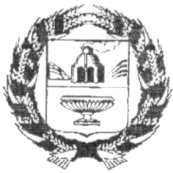 АДМИНИСТРАЦИЯ ЗАРИНСКОГО РАЙОНААЛТАЙСКОГО КРАЯП О С Т А Н О В Л Е Н И Е15.03.2023                                                                                                              № 181г.ЗаринскО внесении дополнений и изменений в постановление Администрации Заринского района от 17.01.2023 № 24 «Административный регламент предоставления муниципальной услуги «Перераспределение земель и (или) земельных участков, находящихся в государственной или муниципальной собственности, и земельных участков, находящихся в частной собственности» на территории Заринского района Алтайского края»На основании Федерального закона от 06.10.2003 № 131-ФЗ «Об общих принципах организации местного самоуправления в Российской Федерации», Устава муниципального образования Заринский район Алтайского края, Администрация Заринского района ПОСТАНОВЛЯЕТ:1. Внести в административный регламент предоставления муниципальной услуги «Перераспределение земель и (или) земельных участков, находящихся в государственной или муниципальной собственности, и земельных участков, находящихся в частной собственности» на территории Заринского района Алтайского края», утверждённый постановлением Администрации Заринского района от 17.01.2023 № 24 следующие дополнение и изменение:1) подпункт 6.3 регламента после слов «Уполномоченный орган» дополнить словами: «в течение 5 рабочих дней», далее по тексту;2) строке «Направление в многофункциональный центр результата муниципальной услуги, указанного в пункте 2.5 Административного регламента, в форме электронного документа, подписанного усиленной квалифицированной электронной подписью уполномоченного должностного лица Уполномоченного органа» раздела 5 Приложения № 6 к Административному регламенту по предоставлению муниципальной услуги в графе 3 слова «в сроки, установленные соглашением о взаимодействии между Уполномоченным органом  и многофункциональным центром» заменить словами «в течение 5 рабочих дней».	2. Обнародовать настоящее постановление на сайте Администрации Заринского района.3. Контроль за исполнением настоящего постановления возложить на заместителя главы Администрации района, председателя комитета Администрации района по экономике.Первый заместитель главыАдминистрации района   С.Е. Полякова